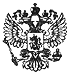 ПОРУЧЕНИЕ ПРЕЗИДЕНТА РФ 
ОТ 7 ОКТЯБРЯ 2021 Г. N ПР-1918 
"ПЕРЕЧЕНЬ ПОРУЧЕНИЙ ПО ВОПРОСАМ ВЫСШЕГО ОБРАЗОВАНИЯ"1. Правительству Российской Федерации:а) обеспечить внесение изменений в законодательство Российской Федерации, предусмотрев:сопоставление видов экономической деятельности и занятий с профессиями, специальностями и направлениями подготовки при формировании общих объемов контрольных цифр приема на обучение за счет бюджетных ассигнований федерального бюджета.Срок - 25 января 2022 г.;возможность установления заказчиком в договоре о целевом обучении требований к успеваемости обучающегося и его расторжения в случае их невыполнения без выплаты штрафа заказчиком целевого обучения.Срок - 1 марта 2022 г.;возможность прохождения обучающимися по основным профессиональным образовательным программам практической подготовки у индивидуальных предпринимателей, осуществляющих деятельность по профилю соответствующей образовательной программы.Срок - 15 марта 2022 г.;б) проработать вопросы об организации экспертизы учебников по отдельным дисциплинам (модулям) программ бакалавриата и специалитета и об определении перечня дисциплин (модулей), по которым целесообразно осуществлять рецензирование учебников.Срок - 15 декабря 2021 г.Ответственный: Мишустин М.В.2. Минобрнауки России осуществить корректировку порядка проведения конкурса на распределение контрольных цифр приема, устанавливаемых образовательным организациям высшего образования за счет бюджетных ассигнований федерального бюджета, в целях расширения возможности их получения по вновь открываемым специальностям и направлениям подготовки для реализации в субъектах Российской Федерации инвестиционных программ и проектов.Срок - 1 декабря 2021 г.Ответственный: Фальков В.Н.3. Генеральной прокуратуре Российской Федерации провести проверку нормативных правовых актов субъектов Российской Федерации, определяющих порядок и условия заключения договоров о целевом обучении, на соответствие требованиям законодательства Российской Федерации, регулирующего вопросы организации целевого обучения.Доклад - до 25 декабря 2021 г.Ответственный: Краснов И.В.ОБЗОР ДОКУМЕНТАПрезидент поручил провести экспертизу учебников для бакалавриата и специалитета. Президент дал ряд поручений в сфере высшего образования. Правительству поручено внести ряд изменений в законодательство, касающихся в т. ч. корректировки числа бюджетных мест; установления заказчиком в договоре о целевом обучении требований к успеваемости и возможности его расторжения в случае неуспеваемости без выплаты штрафа; прохождения практической подготовки студентов у ИП. Также необходимо проработать вопросы об организации экспертизы учебников по отдельным дисциплинам программ бакалавриата и специалитета. Минобрнауки предписано скорректировать порядок проведения конкурса на распределение контрольных цифр приема, устанавливаемых вузам за счет бюджетных средств, в целях расширения возможности их получения по вновь открываемым специальностям и направлениям подготовки для реализации инвестпрограмм в регионах. Генпрокуратура должна будет проверить НПА субъектов, определяющие порядок заключения договоров о целевом обучении, на соответствие законодательству.